РОЗПОРЯДЖЕННЯ МІСЬКОГО ГОЛОВИм. Сумивід  22.02.2023  №  50 -РКеруючись пунктом 8 частини четвертої статті 42 Закону України «Про місцеве самоврядування в Україні»:Внести зміни у розпорядження міського голови від 09.02.2023 № 37-Р «Про скликання чергової сесії Сумської міської ради VІІI скликання 22 лютого 2023 року», а саме пункт перший викласти у новій редакції:«1. Скликати чергову сесію Сумської міської ради VIII скликання 23 лютого 2023 року о 10 годині в сесійній залі Будинку обласної ради (майдан Незалежності, 2)».Міський голова								О.М. ЛисенкоБожко Н.Г. 700-615Розіслати: згідно зі списком.Начальник відділу з організації діяльності радиСумської міської ради 	                                                                       Н.Г. БожкоНачальник відділу протокольної роботи та контролю                                                   Л.В. Моша Сумської міської радиНачальник правового управління                                                   О.В. Чайченко Сумської міської радиКеруючий справами виконавчого комітетуСумської міської ради                                                                       Ю.А. ПавликС П И С О Крозсилки розпорядження міського головиПро внесення змін до розпорядження міського голови від 09.02.2023 № 37-Р «Про скликання чергової сесії Сумської міської ради VІІI скликання 22 лютого 2023 року»від __________ № _____Божко Н.Г.Дмитренку С.М.Журбі О.І.Заруцькому М.А.Клименку Ю.М.Кохан А.І.Липовій С.А. Масік Т.О.Міщенко С.М.Чайченку О.В.Шерстюк Ю.П.Начальник відділу з організації діяльності ради                                                                Н.Г. Божко Сумської міської ради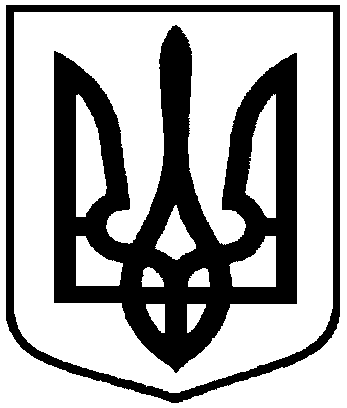 Про внесення змін до розпорядження міського голови від 09.02.2023              № 37-Р «Про скликання чергової сесії Сумської міської ради VІІI скликання 22 лютого  2023 року»